ТЕРРИТОРИАЛЬНАЯ  ИЗБИРАТЕЛЬНАЯ  КОМИССИЯКРАСНОГВАРДЕЙСКОГО  РАЙОНАПОСТАНОВЛЕНИЕс. КрасногвардейскоеОб освобождении Юшиной Л.С. от обязанностей члена участковой избирательной комиссии с правом решающего голоса избирательного участка № 63Рассмотрев заявление Юшиной Ларисы Сергеевны об освобождении от обязанностей члена УИК № 63, руководствуясь пп. «а» п. 6 ст. 29 Федерального Закона «Об основных гарантиях избирательных прав и права на участие в референдуме граждан Российской Федерации»,  территориальная  избирательная  комиссия Красногвардейского  района  п о с т а н о в л я е т:1. Освободить Юшину Ларису Сергеевну от обязанностей члена участковой избирательной комиссии с правом решающего голоса избирательного участка № 63.2. Постановление территориальной избирательной комиссии Красногвардейского района направить в УИК № 63.3. Опубликовать настоящее постановление в газете Красногвардейского района «Дружба».4. Постановление вступает в силу со дня его принятия.26 августа 2022 года № 57/470-6Председатель 
территориальной избирательной комиссииКрасногвардейского районаР.А. АсмановСекретарь 
территориальной избирательной комиссииКрасногвардейского районаН.И. Марценикова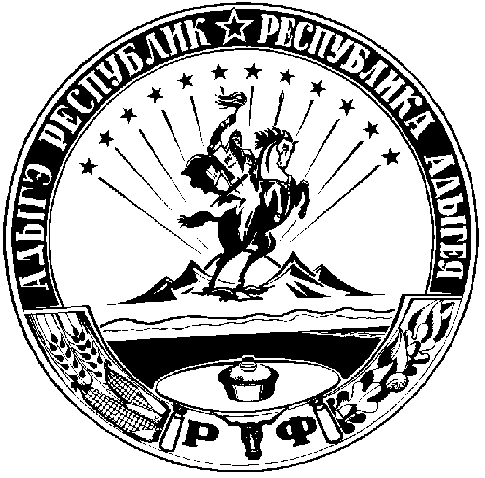 